РЕСПУБЛИКА  КРЫМНИЖНЕГОРСКИЙ  СЕЛЬСКИЙ  СОВЕТР Е Ш Е Н И Е  32-ой сессии 1-го созыва«24» августа  2016 г.                                        № 195                                       пгт. НижнегорскийО внесении изменений в решение 16-ой сессии1-го созыва Нижнегорского сельского советаот 16 июня 2015 года № 133 «Об определенииучетной нормы площади жилого помещения и нормы предоставления общей площади жилогопомещения по договору социального найма»	Рассмотрев обращение заведующего сектором по делам межнациональных отношений и обустройству депортированных граждан Мамедляева Л.У., руководствуясь ст. 50 Жилищного кодекса Российской Федерации, Уставом муниципального образования Нижнегорское сельское поселение Нижнегорского района Республики Крым, утвержденным решением 8-ой сессии 1-го созыва Нижнегорского сельского совета от 24.12.2014 г. № 42, Нижнегорский сельский советРЕШИЛ:Внести изменения в решение 16-ой сессии 1-го созыва Нижнегорского сельского совета от 16 июня 2016 года № 133 «Об определении учетной нормы площади жилого помещения  и нормы предоставления общей площади жилого помещения по договору социального найма», изложив пункт 2  в следующей редакции:«Установить норму предоставления площади жилого помещения по договору социального найма в жилых помещениях муниципального жилищного фонда в следующих размерах:- 30 квадратных метров общей площади жилого помещения - для одиноко проживающего гражданина;-  42 квадратных метра общей площади жилого помещения – на семью из 2 человек;- 15 квадратных метров на каждого члена семьи при численности семьи 3 человека и более. Превышение установленной нормы предоставления жилого помещения по договору социального найма допускается в случаях, установленных Жилищным кодексом Российской Федерации. В иных случаях с учетом конструктивных особенностей жилого помещения допускается превышение установленной нормы жилого помещения не более чем на 10 квадратных метров общей площади на всю семью.» Настоящее решение вступает в силу после его обнародования на доске объявлений Нижнегорского сельского совета.         Председатель сельского совета                                                                 А.А. Конохов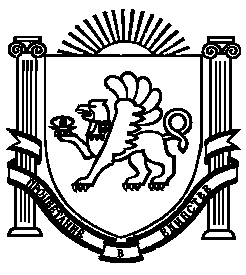 